Richiesta di non pubblicazione di fotografieI genitori di ……………………………………………………………………(nome e cognome) della scuola  elementare/media  di ………………………………………………..NON autorizzano la pubblicazione di fotografie del proprio figlio/a.Nel caso di fotografie alla premiazione, il/la ragazzo/a scenderà dal podio prima della fotografia.Nome/cognome genitori (o autorità parentale)…………………..…………………………..Indirizzo: ………………………………………………………………………………………….……..Luogo e data: ………………………………..Firma: ……………………………………………………………………………………………Da ritornare completamente compilato in penna entro il 15 aprile 2023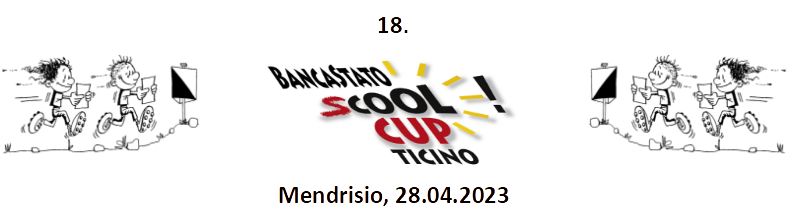 